世界知识产权组织大会第四十八届会议（第26次特别会议）2016年10月3日至11日，日内瓦WIPO协调委员会作出的决定秘书处编拟的文件.	WIPO协调委员会在其第七十二届会议（第26次特别会议）第4项下：“……(5)	建议WIPO大会作出下列指示：1.	咨监委应按照WIPO大会主席和协调委员会主席的建议，结合总干事目前正在进行的审查，考虑是否修订WIPO采购总原则和相关文件，以确保WIPO采购过程清晰、透明，以期将结论和(或)建议提交给PBC，供成员国审议。2.	审查WIPO举报人保护政策及其执行情况，确保该政策考虑到这方面的经验教训、最新动向及其他组织的最佳做法。”.	请WIPO大会指示独立咨询监督委员会（咨监委）和秘书处分别按“WIPO协调委员会作出的决定”（文件WO/GA/48/15）第1段(5)1项和第1段(5)2项所述进行工作。[文件完]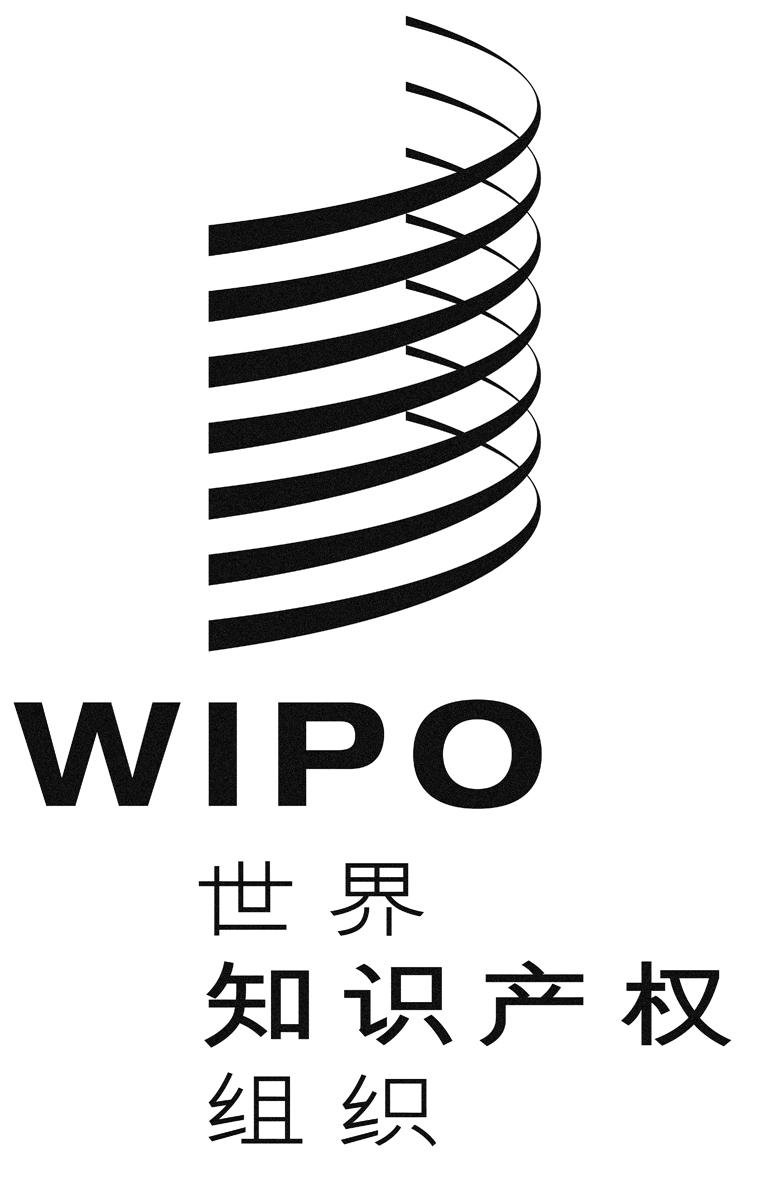 CWO/GA/48/15WO/GA/48/15WO/GA/48/15原 文：英文原 文：英文原 文：英文日 期：2016年9月20日  日 期：2016年9月20日  日 期：2016年9月20日  